Unit 4 Free Time Lesson 3Homework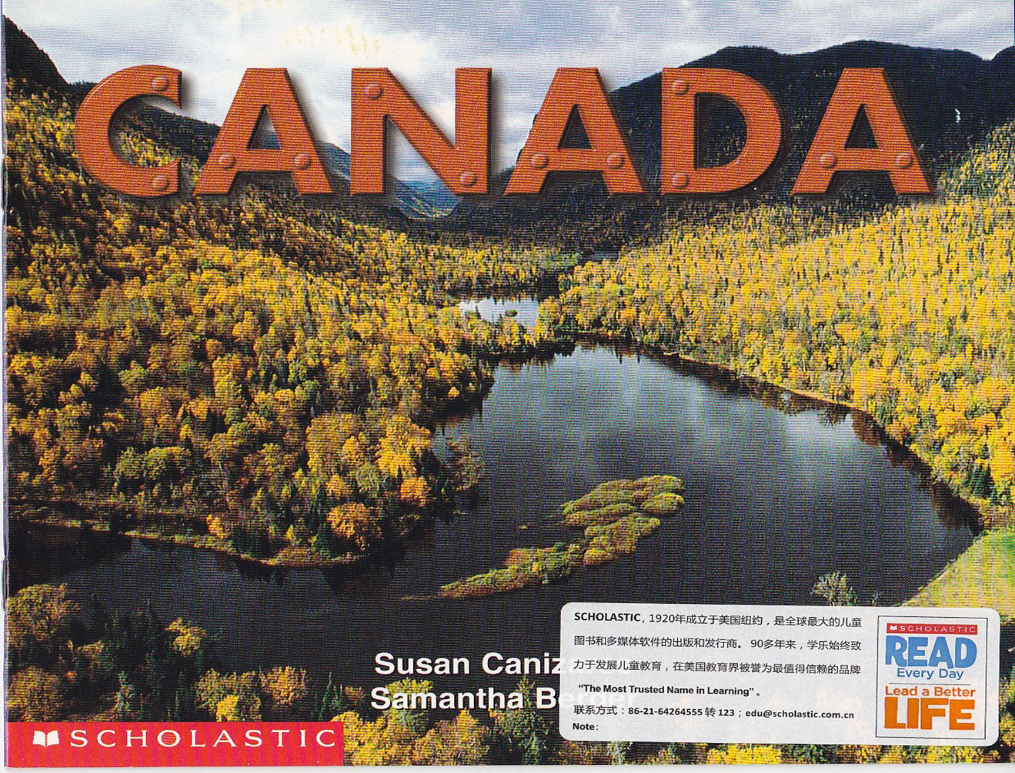 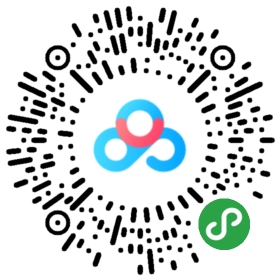 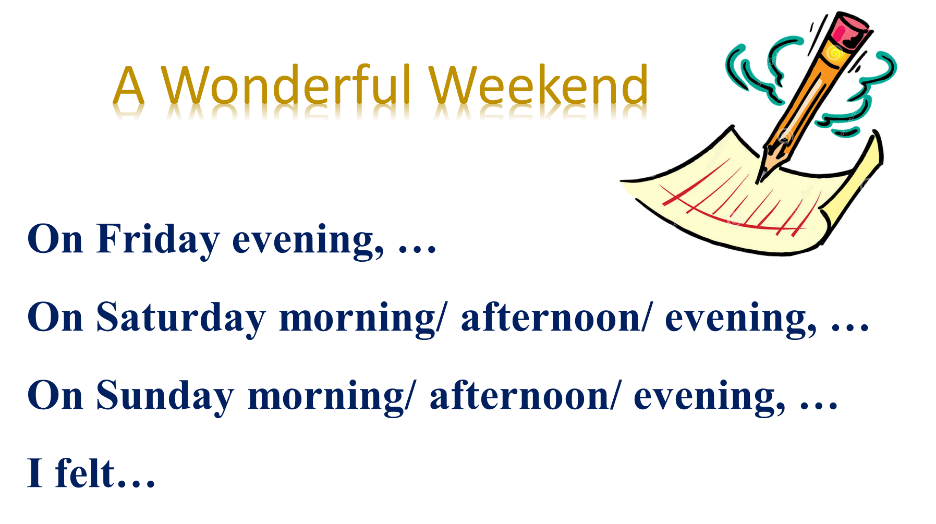 可扫描右图二维码下载课本录音。